S I G M A F O R M A T I O N	Adresse :29 rue Jacques Hébert 13 010 Marseille Accessibilité consulter www.sigma-formation.fr Tél : 04 91 29 63 88Mail : sylvie.hezari@sigma-formation.fr Site internet : www.sigma-formation.frE Q U I P E P E D A G O G I Q U E	Les formateurs disposent d’une expérience pédagogique et métier significative permettant de garantir la qualité de la formationL E S P A S S E R E L L E S	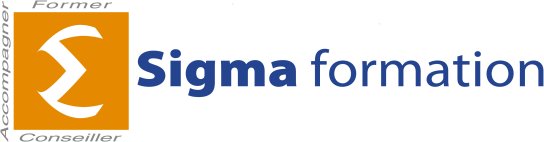 PUBLIC : Intervenants à domicile auprèsde personnes âgées, personnes dépendantes, personnes en situation de handicap, enfants, en poste ou demandeurs d’emploi.O B J E C T I F S	Ce module de formation permet aux participants :de reconnaître les différents usages de la maltraitance et d’en identifier les conditions propicesd’agir au quotidien dans une recherchede bientraitance et de changer ses modes de fonctionnementsde mettre en place les conditions de la préventionV A L I D A T I O N	Attestation de formationD U R É E D E L A I D ’ A C C E S	1 jour (7h)Approfondissement possible sur un jour supplémentaire en fonction des besoins.Possibilité d’organiser la formationpar demi-journée.P R E R E Q U I S	AucunM O D A L I T E P E D A G O G I Q U E	Séances en plateau technique avec apports théorique, mises en situations et analyse de pratiqueC O N T E N U	Identifier les différences de non bientraitanceSituation sur la règlementationL’humanitude au cœur des soinsPratiquer les soins de bientraitanceDévelopper l’humanitudePrévenir en groupeMéthode pédagogique :Une pédagogie interactive etdynamique à partir de l’expériencedes participantsCas concretsMise en situationApport méthodologiqueDIPLÔME POSSEDETP ASSIST AN(E) DE VIE AUX FAMILLESTP ASSISTA NTE DE VIE DEPEND ANCECAP PETITE ENFAN CEDE D'AUXIL IAIRE DE VIE SOCIAL EMC AIDE A DOMIC ILETP EMPLO YE FAMILI ALETP ASSISTA NTE MATER NELLEBEP S&SCAP ATMFCBEPA SAPDIPLÔME VISETP ASSIST AN(E) DE VIE AUX FAMILLESTP ASSISTA NTE DE VIE DEPEND ANCECAP PETITE ENFAN CEDE D'AUXIL IAIRE DE VIE SOCIAL EMC AIDE A DOMIC ILETP EMPLO YE FAMILI ALETP ASSISTA NTE MATER NELLEBEP S&SCAP ATMFCBEPA SAPTITRE PROFESSI ONNEL ASSISTAN( E) DE VIE AUXFAMILLESEquivale nce CCP1+CCP2Equival ence CCP1+CCP3Equival ence CCP1et CCP2Equival enceCCP1Equival enceCCP1Equival enceCCP1Equival enceCCP1TITRE PROFESSI ONNEL ASSISTAN TE DE VIE DEPENDANCEEquival ence BC1+BC2 + BC3+BC4Equival ence BC1+BC2 + BC3CAP PETITEENFANCEDispen se U1Dispens e U1 etU2Dispens e U3Dispens e U2Dispens e U3Dispens e U3